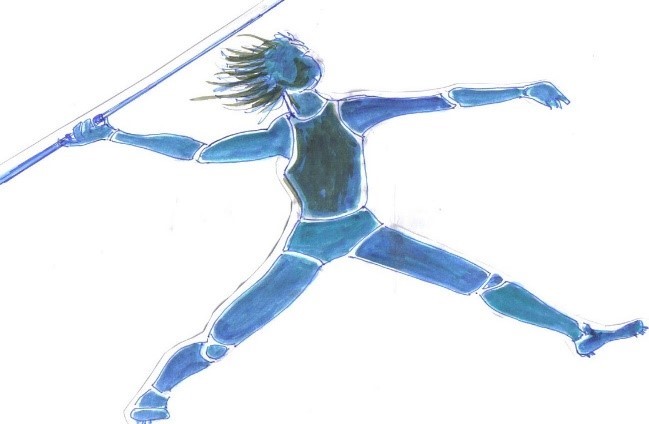 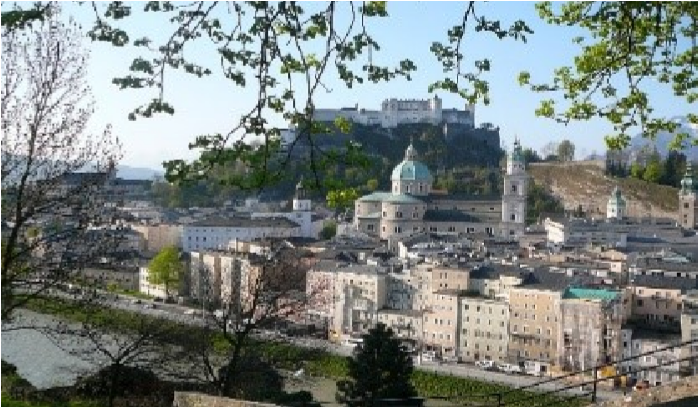 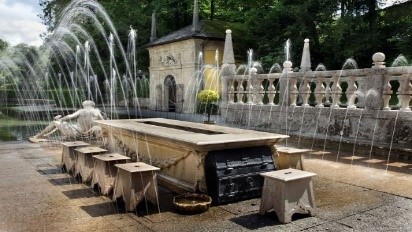 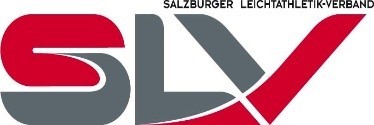 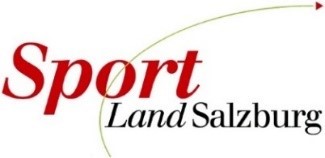 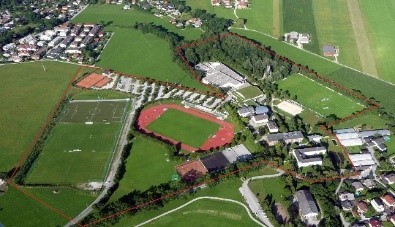 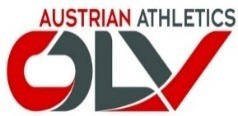 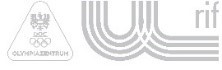 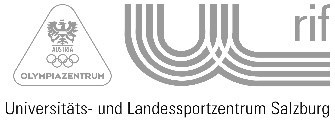 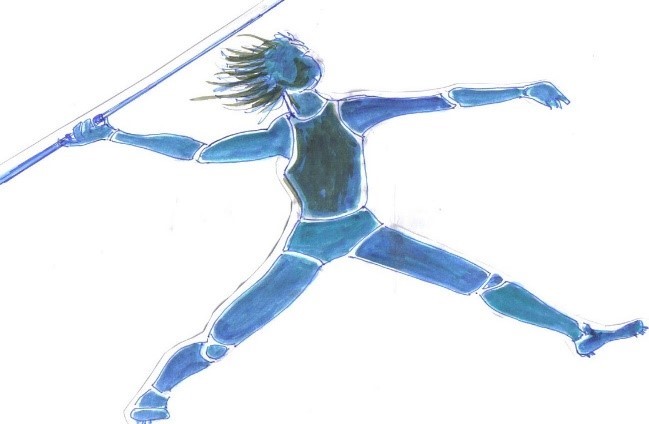 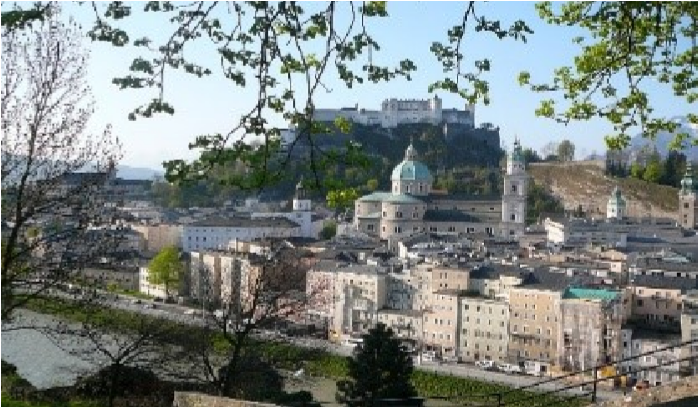 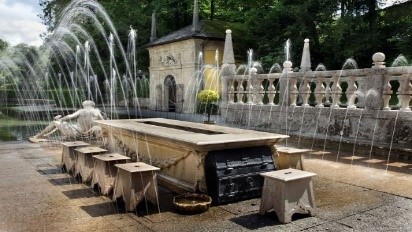 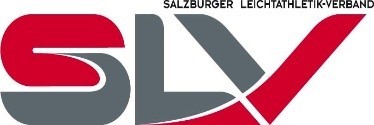 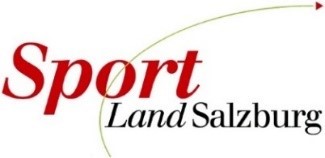 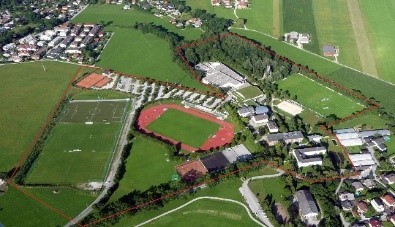 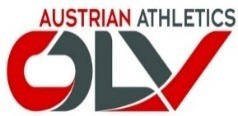 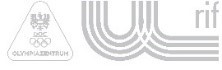 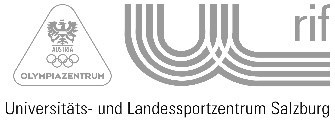 Sehr geehrte Damen und Herren!Anlässlich des MASTERS-LÄNDERKAMPFES lädt der Salzburger Leichtathletikverband herzlich zum                                         „PRESSEKAFFEE“ ein.MITTWOCH, 8. Juli 2015   11 Uhr  Campus ULSZ – RIFmit Mag. Wolfgang Becker Direktor ULSZ-RIFIng. Dietmar Kurz SLV-PräsidentDI Heimo Viertbauer Aktivenvertreter der NationalmannschaftAuf Ihr Interesse und Ihr Kommen freut sich der Vorstand des Salzburger Leichtathletikverbandes.Verantwortlich für die Durchführung der Veranstaltung:Herta Viertbauer & Gottfried Gassenbauer